30th European CPO Round Table“Handling Contradictory Forces”22nd June 2023REGISTRATION FORMPlease print this form (1per participant) and email it to Ms Natalia Savitcaia: nsavitcaia@eipm.org Registrations can also be done directly on EIPM shop: https://shop.eipm.org/ Ms. 	 Mr.Venue:Royal Plaza Montreux, Avenue Claude Nobs 7, 1820 Montreux, Suisse.  +41 21 962 50 50 - https://www.royalplaza.chSchedule:Payment TermsCOMPULSORYPurchase Order N°:………………………………………………………………………..Your company VAT N°:…………………………………………………………………………………………Invoicing dept contact and Tel N°:…………………………………………………………………………..Invoicing address: (If different from participant’s one)………………………………………………….CANCELLATION POLICYAll cancellations have to be made in writing. You may change the name of the participant at any time.   Cancellations made before May 21st, 2023: will be processed without penalty.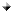 For any cancellations received from May 22nd to June 5th, 2023: 50% of the amount will be charged.For any cancellations received from June 6th, 2023: 100% of the amount will be charged.  Cancellations due to last minute pandemic restrictions are accepted with no prejudice.Please note that NO REFUND will be made for cancellations due to issues with Airline or Train companies!Please note that we’ll be filming and/or taking pictures during the event and a photo of you might be used on our website and/or printed promotional material. Please email nsavitcaia@eipm.org if you do not want us to use it for such purposes. I have taken note and accept the conditions (please tick)Family Name:Family Name:First Name:First Name:Job Title:Job Title:Company:Company:Address:Address:Zip Code:City:Country:Country:Tel:Fax:E-mail:E-mail:Wednesday 21st & Thursday 22nd, June 2023Wednesday 21st June, 19:00:         Networking aperitif and dinnerThursday 22nd June, 9:00-16:30:    “Handling Contradictory Forces”                                                                 This schedule is subject to minor changeFood restrictions/vegetarian?FEE (Includes lunches, dinners, coffee breaks and documentation)FEE (Includes lunches, dinners, coffee breaks and documentation)FEE (Includes lunches, dinners, coffee breaks and documentation)Fee € 700Date & Signature:PAYMENT CAN BE MADE BY: (please tick)Credit Card (Diners card not accepted)                       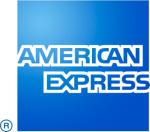 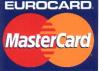 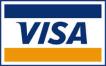 Cheque payable to EIPM – Bât Mont Blanc II – Rue Antoine Redier – 74160 Archamps – FranceBank transfer in Euros payable to:SARL EUROPEAN INSTITUTE OF PURCHASING MANAGEMENTBank: Crédit Agricole des Savoie – 2, Place de la Libération BP 95 – 74160 St Julien en Genevois – FranceBank Code: 8106 - Sort Code: 00034 - Account n°:  341 626 74 050 - Key: 08 Swift Code: AGRI FR PP 881 - IBAN: FR76 1810 6000 3434 1626 7405 008European VAT Number: FR 913 930 946 28IMPORTANT: Please specify Invoice Number on transfer.Cardholder’s name: Cardholder’s Signature:Number:Cardholder’s Signature:Expiry date:Cardholder’s Signature:Security code (last 3 digits on the back):Cardholder’s Signature: